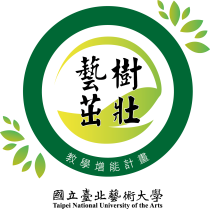 哪些項目該算入成本 ? 商品成本又該如何控制? 就讓達人來教你如何做好成本控制，讓你不用貼錢做白工☺日期：105年11月3日（四）18:00~20:00地點：女一舍 自修室主講人：林 大 偉 老師 (本校動畫系副教授兼副學務長) ※ 請帶筆電來參加，老師現場會教如何運用軟體協助計算主講人簡介：專長：電腦多媒體、設計方法、視覺傳達台灣科技大學設計博士、專長為電腦繪圖、影像敘事、電腦多媒體、設計方法、視覺傳達。業界經驗達12年、專任教學經驗達9年。曾任職於e21摩奇創意、都可創意行銷，主要擔任多媒體設計與網路行銷相關領域之設計總監，經常為客戶提供專業視覺建議並開發完成，主要客戶有：7-11、台灣大哥大、LG台灣樂金、遠傳、台積電、中華航空，超過20家知名企業。在業界服務期間，曾因執行上述客戶專案而榮獲「網路金手指獎-金指獎」、「數位時代百大企業網站年度最佳企業網站第一名」、「e天下行銷王最佳品牌形象獎」。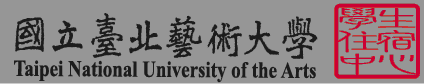 